יום איום ב'יום ג'יום ד'יום ה'יום ו'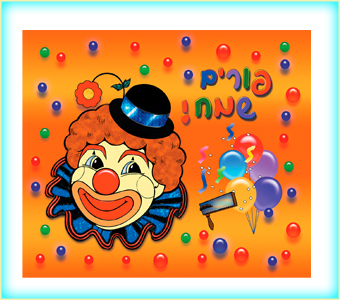 4.3י' אדר5.3י"א אדר6.3י"ב אדר7.3י"ג אדר8.3י"ד אדר9.3ט"ו אדרמנחה תורןדניאלעדידניאלעדיעמרימוביל יוםיפתחרועירותם אלקוביליאוריעקבתורניםעומר + ליהימרדכי + אלמוגעמית + ניצןאמיר + שליעמרי + שיר כהן7:15ארוחת בוקרארוחת בוקרארוחת בוקרארוחת בוקרארוחת בוקרארוחת בוקר8:00ידיעת העולםפלס"רקשר יהודישניאור עינם06:00 – יציאה לקטיף 9:15הפסקההפסקההפסקההפסקההפסקההפסקה9:30זמן מובילי יוםזמן מובילי יוםזמן מובילי יוםזמן מובילי יוםזמן מובילי יוםזמן מובילי יום9:45ידיעת העולםפלס"ר10:00גלעדעד כן ידעחוליאיינשטייןאשכוליותבמושב 11:00הפסקההפסקההפסקההפסקההפסקההפסקה11:30לאה שקדיאלהחברה הישראליתהכנות לפורימוןפת"למד"סחירות13:00ארוחת צהריים + הפסקהארוחת צהריים + הפסקהארוחת צהריים + הפסקהארוחת צהריים + הפסקהארוחת צהריים + הפסקהארוחת צהריים + הפסקה16:00זמן אקטואליהזמן אקטואליהזמן אקטואליהזמן אקטואליהזמן אקטואליהזמן אקטואליה16:15דני לימורזהות יהודית15:30זאביק15:00פורימוןמרכז קליטה שושנה + ילדי שדה יואבסיימון מטורףחולייTEAM15:00יציאה מארלוזורוב17:30הפסקההפסקההפסקההפסקההפסקההפסקה18:00חולייטהמד"סמד"סקריאת מגילה חוליאיישטיין19:30ארוחת ערבארוחת ערבארוחת ערבארוחת ערבארוחת ערבארוחת ערב20:30פתיחת רבעוןכשרונות צעיריםחולייטהתנועת הערבות ההדדיתאלי מאירוביץ'נשף פוריםחולייTEAM22:00עיבוד יומי, תדרוך למחר, וזמן הודעותעיבוד יומי, תדרוך למחר, וזמן הודעותעיבוד יומי, תדרוך למחר, וזמן הודעותעיבוד יומי, תדרוך למחר, וזמן הודעותעיבוד יומי, תדרוך למחר, וזמן הודעותעיבוד יומי, תדרוך למחר, וזמן הודעותציפורי לילה   24:30                      2:30                      4:30טליה בן גיא  + ג'ו שיר כהן + רותם אלקוביאלון + ליהימרדכי + עומר ציפורי לילה   24:30                      2:30                      4:30עמרי  + אלעדשירוזנס +  אסףאוהד + רועיניצן + סלומוןציפורי לילה   24:30                      2:30                      4:30אמיר +עמית ליאור + יפתחשי + שלינעה + נועם זורק